АДМИНИСТРАЦИЯ АЛЕКСАНДРОВСКОГО СЕЛЬСОВЕТА САРАКТАШСКОГО РАЙОНА ОРЕНБУРГСКОЙ ОБЛАСТИП О С Т А Н О В Л Е Н И Е_________________________________________________________________________________________________________02.07.2019                                с. Вторая Александровка                          № 17-п          В соответствии с Федеральным законом от 12 июня 2002 года № 67-ФЗ «Об основных гарантиях избирательных прав и права на участие в референдуме граждан Российской Федерации», Законом Оренбургской области от 25 июня 2012 года № 883/250-V-OЗ «О выборах Губернатора Оренбургской области»:          1. Образовать рабочую группу по оперативному решению вопросов, связанных с подготовкой и проведением выборов Губернатора Оренбургской области и утвердить её состав согласно приложению № 1.               2. Утвердить план организационно-технических мероприятий по обеспечению подготовки и проведения выборов Губернатора Оренбургской области (далее – мероприятия) согласно приложению № 2.                  3. Признать утратившим силу постановление администрации МО Александровский сельсовет от 15.01.2018 № 07-п «О мерах по оказанию содействия избирательным комиссиям в реализации их полномочий при подготовке и проведении выборов Президента Российской Федерации на территории муниципального образования Александровский сельсовет Саракташского района Оренбургской области».          4. Контроль за исполнением настоящего постановления оставляю за собой.           5. Постановление вступает в силу со дня его подписания.Глава Александровского сельсовета                                                Е.Д. РябенкоРазослано: членам рабочей группы, участковой избирательной комиссии, орготделу района, прокуратуре района, в дело.С О С Т А Врабочий группы по оперативному решению вопросов, связанных с подготовкой и проведением выборов Губернатора Оренбургской областиП Л А Норганизационно-технических мероприятий по обеспечению подготовки и проведения выборов Губернатора Оренбургской области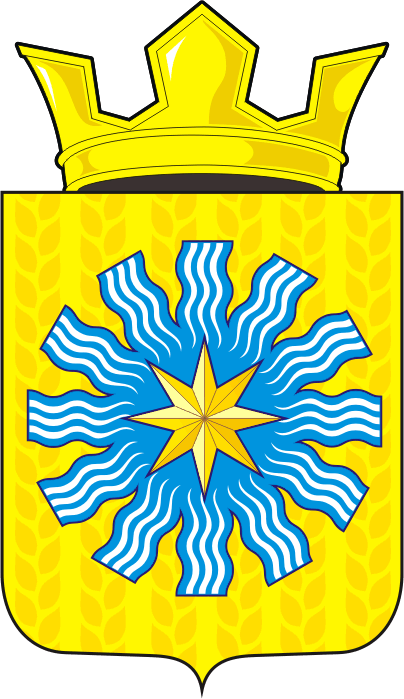 О мерах по оказанию содействия избирательным комиссиям в реализации их полномочий при подготовке и проведении выборов Губернатора Оренбургской области на территории муниципального образования Александровский сельсовет Саракташского района Оренбургской областиПриложение № 1к постановлению администрации Александровского сельсоветаот 02.07.2019   № 17-пРябенкоЕвгений Дмитриевич Букреева Светлана Витальевна-руководитель рабочей группы, главы администрации МО Александровский сельсовет- заместитель руководителя рабочей группы, председатель УИК № 1492Юдина Елена Александровна -секретарь рабочей группы, специалист 1 категории администрации сельсоветаЧлены рабочей группы:Члены рабочей группы:Члены рабочей группы:ХаритоноваНадежда Николаевна-Директор МОБУ Александровская ООШ(по согласованию)ЧерницоваВера Михайловна-Директор сельского Дома культуры (по согласованию)Юлова Любовь Георгиевна-Депутат Совета депутатов Александровского сельсовета, учитель начальных классов МОБУ Александровская ООШ(по согласованию)Севостьянов Алексей Витальевич -Командир добровольной народной дружины(по согласованию)Приложение № 2к постановлению администрации районаот 02.07.2019   № 17-п№№ п/пНаименование мероприятияСрок проведенияОтветственные исполнители1.Проведение заседаний рабочей группы по оказанию содействия избирательным комиссиям в реализации их полномочий при подготовке и проведении выборов Губернатора Оренбургской областииюнь-сентябрь 2019 годаРябенко Е.Д.-Руководитель рабочей группы, глава сельсовета2.Предоставление копий распоряжений о переименовании населенных пунктов, улиц, изменении и присвоении новых адресов жилых домов на территории МО Александровский сельсоветв установлен ные законодательством Российской Федерации срокиЮдина Е.А.- секретарь рабочей группы, специалист 1 категории администрации сельсовета3.Предоставление избирательной комиссии на безвозмездной основе необходимых помещений, включая помещения для голосования и помещения для хранения избирательной документации, транспортных средств, средств связи и технического оборудования, а также оказание при необходимости иной помощи, направленной на обеспечение выполнения избирательными комиссиями полномочий, установленных законодательством Российской Федерациипо мере поступления соответствующих заявокАдминистрация МО Александровский сельсовет4.Обеспечение избирательных участков оборудованием, специальными приспособлениями, позволяющими инвалидам и лицам с ограниченными возможностями здоровья в полном объёме реализовать их избирательные правапериод проведения избирательной кампанииАдминистрация   МО Александровский сельсовет5.Обеспечение участковых избирательных комиссий компьютерным оборудованием, необходимым для приёма заявлений о включении избирателей в список избирателей по местонахождению, применения технологии изготовления протоколов участковых избирательных комиссий об итогах голосования с машиночитаемым кодомв установ-ленные законодательством Российской Федерации срокиАдминистрация   МО Александровский сельсовет6.Выделение резервных помещений для голосования с целью организации непрерывности процесса проведения выборов в случаях невозможности работы избирательных комиссий в имеющихся помещенияхиюль2019 годаАдминистрация   МО Александровский сельсовет7.Информирование избирателей о подготовке и проведении выборовпериод проведения избирательной кампанииАдминистрация   МО Александровский сельсовет8.Выделение специальных мест для размещения печатных агитационных материалов на территории каждого избирательного участкав установ-ленные законодательством Российской Федерации срокиАдминистрация   МО Александровский сельсовет9.Обеспечение оптимального функци-онирования общественного транспорта с целью прибытия избирателей к помещениям для голосования8 сентября 2019 годаАдминистрация   МО Александровский сельсовет10.Принятие мер по пресечению противоправной агитационной деятельности, предотвращению изготовления незаконных и подложных предвыборных агитационных материалов и их изъятию, установлению изготовителей и распространителей указанных материалов, выявлению участников иной противоправной агитационной деятельности, своевременное информирование соответствующих избирательных комиссий о выявленных фактах и принятых мерах, своевременное направление материалов в судагитационный период избирательной кампанииАдминистрация   МО Александровский сельсовет11.Оборудование помещений участковых избирательных комиссий в день голосования переносными металлодетекторами и техническими средствами объективного контроляпериод проведения избирательной кампанииАдминистрация   МО Александровский сельсовет12.Обеспечение резервным автономным энергоснабжением помещений для голосования избирательного участка на территории МО Александровский сельсовет 8 сентября2019 годаАдминистрация   МО Александровский сельсовет13.Обеспечение соблюдения пожарной безопасности в помещениях для голосования и помещениях, занимаемых участковой избирательной комиссией на территории МО Александровский сельсоветПериод проведения избирательной кампанииАдминистрация   МО Александровский сельсовет